Y5 Summer 1 Medium Term Plan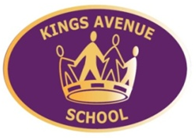 ScienceHumanitiesREComputingMFLThemeTheme: Earth and SpaceKey skills:planning different types of scientific enquiries to answer questions, including recognising and controlling variables where necessaryrecording data and results of increasing complexity using scientific diagrams and labels, classification keys, tables, and bar and line graphsreporting and presenting findings from enquiries, including conclusions, causal relationships and explanations of results, in oral and written forms such as displays and other presentationsKey knowledge: describe the movement of the Earth and other planets relative to the sun in the solar systemdescribe the movement of the moon relative to the Earthdescribe the sun, Earth and moon as approximately spherical bodiesuse the idea of the Earth’s rotation to explain day and night and the apparent movement of the sun across the skyTrips: Greenwich ObservatoryTheme: Ancient GreeceKey skillsPupils should continue to develop a chronologically secure knowledge and understanding of British, local and world history, establishing clear narratives within and across the periods they study. They should note connections, contrasts and trends over time Develop the appropriate use of historical terms. They should regularly address and sometimes devise historically valid questions about change, cause, similarity and difference, and significance. They should construct informed responses that involve thoughtful selection and organisation of relevant historical information. They should understand how our knowledge of the past is constructed from a range of sources.Key knowledgeWho were the Ancient Greeks?DemocracyOlympicsGods and goddessesBattle of TroyTrojan WarComparison with today- impact on western life.Enrichment: N/ATrips: British MuseumVisitors: N/ATOPIC - SikhismKey question for this enquiry: What is the best way for a Sikh to show commitment to God?Key skills:- I can start to express what I think about the best way aSikh could show commitment to God- I can explain why one way of showing commitment maynot be better than another.Key knowledge:I know  how different practices enable Sikhs to show their commitment to God and understand that some of these will be more significant to some Sikhs than others (‘Sewa’ -means helping other, 5 Ks in their lives, Gurdwara- prayer and worship there)Unit 5.5 Game Creator Key Skills:Design, write and debug programs that accomplish specific goals, including controlling or simulating physical systems; solve problems by decomposing them into smaller partscan combine text, sound, and graphic components within a 2DIY3D game.Key Knowledge: Use logical reasoning to explain  how some simple algorithms work and to detect and correct errors in algorithms and programs.analyse what makes a successful computer gameTheme: The WeatherKey skills: Speaking: pronunciation, intonation, verbal fluency, accentsListening: recognition of common words, dictation of sentencesReading: recognition of key vocabulary, fluency in readingWriting: familiar vocabulary, translation, dictated sentences, accentsKey knowledge: -¿Qué tiempo hace ? (what is the weather like?-Hace frío, (it is cold)-Está lloviendo: it is raining-Hace calor: it is hot-Está nevando: it is snowing-En el norte de España: in the North of Spain-Hay tormenta: there is a storm-En el sur de España: in the South of Spain-Hace sol: it is sunny-En el centro de España: in the centre of Spain-Hace mucho viento: It is windy-En el oeste de España: in the West of Spain-Hace buen tiempo:  The weather is nice-En el este de España: In the East of Spain-Hace mal tiempo: The weather is bad
-El clima: the climateWeek 1LO: To describe what I already know about ‘Earth and Space’Key skillsTo generate questionsKey knowledge Knowledge covered in previous yearsMoon revolves around the EarthSun is at the centre of the Solar SystemPlanets have different orbits around the SunDifferent orbits take different amounts of timeMoon does not generate its own light, rather reflects the light from the SunLO: To explore the structure of Ancient Greek societyKey skills:They should understand how our knowledge of the past is constructed from a range of sources.Develop the appropriate use of historical terms. They should regularly address and sometimes devise historically valid questions about change, cause, similarity and difference, and significance. Key knowledge:Greek city-statesAncient Greek role in forming democracy, and what this looked likeAncient Greece was formed from a number of city-states, eg Athens, Sparta, Korinth, Boeotia etcEach city state had its own army, and would often go to war with each otherPeople would gather in the city square to debate issues, and a consensus would be reached from there, like modern democracy2 most powerful were Athens and Sparta, held influence over much of the rest of GreeceLO: To understand that there are different factors that affect our everyday choicesKey SkillsInvestigation: factors that affect everyday choicesAnalysis: how strong the effect isKey knowledge:Factors affecting everyday choicesSikh turbans and compulsory motorcycle helmetsChange in the law to allow Sikhs to wear turbans insteadLO: To review and analyse a computer gameKey Skills:To describe some of the elements that make a successful game.To  begin the process of designing their own game. Key Knowledge: Know what a game is Know the main requirements of a game LO: To be able to recite common weather phrasesKey skills: Speaking: pronunciation, intonation, verbal fluency, accentsListening: recognition of common words, dictation of sentencesKey knowledge: está lloviendo: it is raining hace frío: it is coldhay tormenta: there is a stormWeek 2LO: To identify and explain how distance from the Sun affects a planet’s atmosphereTo report and present findings from enquiriesKey skillsreporting and presenting findings from enquiries, including conclusions, causal relationships and explanations of results, in oral and written forms such as displays and other presentationsKey knowledge Closer to the sun, warmer the atmosphereVenus’ atmosphere is so hot it can melt leadNeptune has frozen surface - not enough heat to melt ice capsEarth is in the ‘Goldilocks’ zone - just the right temperature to support life, and not evaporate waterLO: To explore the Ancient Greek pantheonKey Skills:Develop the appropriate use of historical terms. They should regularly address and sometimes devise historically valid questions about change, cause, similarity and difference, and significance. Key Knowledge: Greek Gods and realms of influenceInfluence of Greek pantheon on others, particularly Roman[Roman equivalents]Zeus, King of Gods, son of Kronos the titan [jupiter]Ares, god of war [mars]dess of wisdom, patron goddess of Athens [minerva]Hades, god of Death, son of Kronos [pluto]Poseidon, god of the sea, son of Kronos [neptune]LO:To understand the 5Ks and what they representKey skills:Investigation: 5Ks and what they representAnalysis: what they mean to SikhsKey Knowledge:Kangha - combKirpan - swordKara - braceletKachera - shortsKesh - uncut hairLO: To design the game environment. Key Skills: Pupils can design the setting for their game so that it fits with the selected theme.Pupils can upload images or use the drawing tools to create the walls, floor, and roof. Key Knowledge: To know what a game environment is LO: To recognise Spanish weather phrases aurally and visuallyKey skills Speaking: pronunciation, intonation, verbal fluency, accentsListening: recognition of common words, dictation of sentencesKey knowledge está lloviendo: it is raining hace frío: it is coldhay tormenta: there is a stormWeek 3LO:To be able to describe the movement of the planets relative to the Sun.To record data using scientific diagrams.Key skillsrecording data and results of increasing complexity using scientific diagrams and labels,Key knowledge Sun at the centre of the Solar SystemOrder of the 8 planetsDistance from Earth to Sun = 149.43million kmLO: To identify the key events leading to the Trojan WarKey skills: They should regularly address and sometimes devise historically valid questions about change, cause, similarity and difference, and significance.They should construct informed responses that involve thoughtful selection and organisation of relevant historical information. They should understand how our knowledge of the past is constructed from a range of sources.Key knowledge: Events leading to Trojan WarMenelaus, King of SpartaHelen of Troy, Menelaus’ wifeParis of TroyAchillesParis’ visit to Sparta and stealing of HelenGreeks send 1,000 ships to ‘rescue’ HelenLO: To analyse how the treatment of the Guru Granth Sahib shows respect to GodKey skills :Analysis: how treatment of the Holy Book demonstrates respect for GodKey knowledge: Sikh treatment of their Holy BookHow this shows respect for GodCover their head when prayingBook is kept in a separate roomPlaced on a raised plinth/throneRemove shoes before entering roomBowing head to the groundLO: To design the game quest to make it a playable gameKey Skills:Pupils can design characters for their game.Pupils can decide upon, and change, the animations and sounds that the characters make.Key Knowledge: To know what a game quest is (A quest, or mission, is a task in video games that a player-controlled character, party, or group of characters may complete in order to gain a reward) To know how to make a game ‘playable’ LO To identify Spanish cities and the weather thereKey skills Speaking: pronunciation, intonation, verbal fluency, accentsListening: recognition of common words, dictation of sentencesReading: recognition of key vocabulary, fluency in readingKey knowledge Spanish cities, eg Valencia, Madrid, Barcelona etcCommon weather phrases as aboveWeek 4LO:To be able to describe the movement of the Moon relative to the Earth.To report and present findings from enquiriesKey skillsreporting and presenting findings from enquiries, including conclusions, causal relationships and explanations of results, in oral and written forms such as displays and other presentationsKey knowledge Moon orbits the EarthMoon reflects the light from the SunDifferent phases of the MoonLO: To identify the key events during the Trojan War, and the aftermathKey skills:Pupils should continue to develop a chronologically secure knowledge and understanding of British, local and world history, establishing clear narratives within and across the periods they study. They should construct informed responses that involve thoughtful selection and organisation of relevant historical information. Key knowledge: Key events during and after Trojan WarTroy under siege from the GreeksTrojan hero, Hector, decimates Greek armyAchilles sends Trojans back into the city, but Greeks cannot enterGiant wooden horse appears as a ‘gift’Trojans bring horse into the cityGreeks come out of horse at night and sack Troy; Achilles dies to a poisoned arrow in his heelLO: To understand how equality shows commitment to GodKey skills:Investigation: equality in religion and cultureAnalysis: how equality demonstrates commitment to GodKey Knowledge:Sikh belief in equalitySikh marriage ritual and how this demonstrates equalityThere is no distinction between men and women within the gurdwara or the community.Men and women can take part in all aspects of worship.All men and women can lead worship by reading the Guru Granth Sahib and playing music.All individuals are equal within the sangat.Anyone who wishes to can be initiated into the Sikh faith and become part of the Khalsa. Sikhs do this by taking part in the Amrit Sanskar ceremony and becoming an Amritdhari SikhLO: To finish and share the game. Key Skills:Pupils can make their game more unique by selecting the appropriate options to maximise playability. Pupils can write informative instructions for their game so that other people can playKey Knowledge: To know how to advertise to a specific audience To know how to share a program LO:To identify the climate on other Spanish speaking countriesKey skills Speaking: pronunciation, intonation, verbal fluency, accentsListening: recognition of common words, dictation of sentencesReading: recognition of key vocabulary, fluency in readingWriting: familiar vocabulary, translation, dictated sentences, accentsKey knowledgeSpanish-speaking countries: Argentina, Colombia, MexicoCommon weather phrases as aboveWeek 5LO: To explain why the Sun seems to move across the skyTo be able to plan a scientific enquiry to answer a question.Key skillsTo be able to plan a scientific enquiry to answer a question.Key knowledge To be able to use the idea of the Earth’s rotation to explain day and night and the apparent movement of the Sun across the sky.Movement of the Earth creates day and nightEarth orbits the sun, creating seasonsEarth rotates on axis, creating day and nightLO: To explore the beginning of the Olympic gamesKey skills:Pupils should continue to develop a chronologically secure knowledge and understanding of British, local and world history, establishing clear narratives within and across the periods they study. Develop the appropriate use of historical terms. They should regularly address and sometimes devise historically valid questions about change, cause, similarity and difference, and significance.Key knowledge:Beginning of the Olympic gamesHow the Olympics have changed over timeAncient games were held every four years at the pantheon of ZeusOriginally held as religious festivals to show praise for the GodsCity states sent representatives to the Games to show superiorityEnded in 393 AD when Roman emperor Theodosius ! ordered all Pagan practices eliminatedLO: To evaluate the best way for Sikhs to show respect for GodKey skills:Analysis: what is the best way for a Sikh to show respect for God?Evaluation: everything they have learned so far about SikhismKey Knowledge :How Sikhs show respect for GodBook is kept in a separate roomRemove shoes before entering roomBowing head to the groundThere is no distinction between men and women within the gurdwara or the community.Men and women can take part in all aspects of worship.All individuals are equal within the sangat.LO: To self- and peer-evaluate. Key Skills:Pupils can evaluate their own and peers’ games to help improve their design for the future.Key Knowledge: Know what makes a game successful and use this to evaluate their own and others LO To describe the weather in a Spanish-speaking countryKey skills Speaking: pronunciation, intonation, verbal fluency, accentsListening: recognition of common words, dictation of sentencesReading: recognition of key vocabulary, fluency in readingWriting: familiar vocabulary, translation, dictated sentences, accentsKey knowledge Common weather phrasesSpanish sentence structure and simple grammatical rulesWeek 6LO:To communicate what I have learned about ‘Earth and Space’Key skillsMind-mappingSummarising ideas and knowledgeMovement of the Earth creates day and nightEarth rotates on axis, creating day and nightDifferent phases of the MoonSun at the centre of the Solar SystemOrder of the 8 planetsVenus’ atmosphere is so hot it can melt leadLO:To analyse the impact Ancient Greece had on modern societyKey skills:They should note connections, contrasts and trends over time Develop the appropriate use of historical terms. They should regularly address and sometimes devise historically valid questions about change, cause, similarity and difference, and significance. They should construct informed responses that involve thoughtful selection and organisation of relevant historical information. They should understand how our knowledge of the past is constructed from a range of sources.Key knowledge: Impact of Greek society on modern society, eg democracy, influence of pantheon etcLO: To evaluate my understanding of commitmentKey Skills:Evaluation: understanding commitment, key concept in this unitKey knowledge:Know what  commitment isHow they do/can show commitmentCommitment is saying/showing you will do something and see it through to the endSpend timeBe resilient to the taskCollaborate to ensure it is completedLO To create a Spanish weather forecastKey skills Speaking: pronunciation, intonation, verbal fluency, accentsListening: recognition of common words, dictation of sentencesReading: recognition of key vocabulary, fluency in readingWriting: familiar vocabulary, translation, dictated sentences, accentsKey knowledge:Spanish cities, as aboveCommon weather phrases